TEHNISKĀ SPECIFIKĀCIJA Nr. TS_0403.9xx v1Sprūdatslēga spriegumaktīvajiem darbiem līdz 1 kVAttēlam ir informatīvs raksturs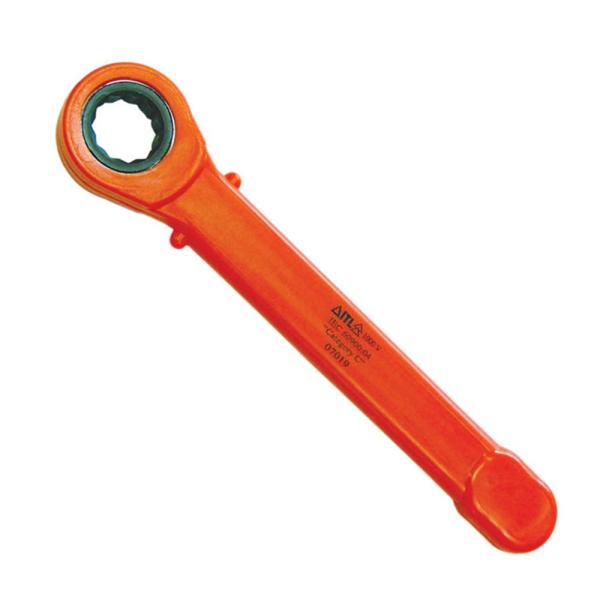 Nr.AprakstsMinimālā tehniskā prasībaPiedāvātā produkta konkrētais tehniskais aprakstsAvots PiezīmesVispārīgā informācijaVispārīgā informācija1.Ražotājs (preces ražotāja nosaukums un preces ražotājvalsts)Norādīt informāciju2.Nr.0403.901 Sprūdatslēga 13 mm, spriegumaktīvajiem darbiem līdz 1 kVNorādīt pilnu preces tipa apzīmējumu3.Nr.0403.902 Sprūdatslēga 17 mm, spriegumaktīvajiem darbiem līdz 1 kVNorādīt pilnu preces tipa apzīmējumu2.Preces marķēšanai pielietotais EAN kods, ja precei tāds ir piešķirtsNorādīt vērtību3.Norādīt vai, izmantojot EAN kodu, ražotājs piedāvā iespēju saņemt digitālu tehnisko informāciju par preci (tips, ražotājs, tehniskie parametri, lietošanas instrukcija u.c.)Norādīt informāciju4.Parauga piegādes laiks tehniskajai izvērtēšanai (pēc pieprasījuma), darba dienasNorādīt vērtībuStandartsStandarts5.Atbilstība standartam LVS EN 60900:2018 Spriegumaktīvs darbs. Rokas instrumenti lietošanai maiņspriegumam līdz 1000 V un līdzspriegumam līdz 1500 V (IEC 60900:2018)AtbilstDokumentācijaDokumentācija6.Pielikumā, kā atsevišķs fails iesniegts preces attēls, kurš atbilst sekojošām prasībām: ".jpg" vai “.jpeg” formātā;izšķiršanas spēja ne mazāka par 2Mpix;ir iespēja redzēt  visu preci un izlasīt visus uzrakstus, marķējumus uz tā;attēls nav papildināts ar reklāmu.AtbilstVides nosacījumiVides nosacījumi7.Minimāla darba temperatūra≤ -5ºC8.Maksimāla darba temperatūra≥ +30ºCTehniskās prasībasTehniskās prasības9.Izgatavota no hroma vanādija tēraudaAtbilst10.Izolācija atbilstoši 5. punkta standarta prasībāmAtbilst11.Marķējums atbilstoši 5. punkta standarta prasībāmAtbilst12.Sešu vai divpadsmit stūru darba virsma ar sprūda mehānismuAtbilst13.Darba virsma paredzēta uzgriežņiem – 13; 17 mmNorādīt vērtību14.Atslēgas garums diapazonā no 110 – 220 mmNorādīt vērtību